 s_____________________________________________________________________________________PRIJAVNICASEMINAR TRADICIJSKIH INSTRUMENATAFolklorni ansambl „Ivan Goran Kovačić“ Sisak i Stjepan Večković, solist Ansambla LadoIME I PREZIME: __________________________________________________UDRUGA/ ANSAMBL/ KUD: ________________________________________INSTRUMENT: ____________________________________________________BROJ MOBITELA: __________________________________________________ELEKTRONIČKA POŠTA: ____________________________________________RASPORED ODVIJANJA SEMINARAAdresa: OŠ Ivan Kukuljević Ul. kralja Tomislava 19, 44000 Sisak 25.07.  - subota 10:00h - 19:00h.10:00h - 13:00h seminar13:00h - 14:30h pauza za ručak14:30h - 19:00h seminar26.07. - nedjelja 10:00h - 19:00h10:00h - 13:00h seminar13:00h - 14:30h pauza za ručak14:30h - 19:00h seminar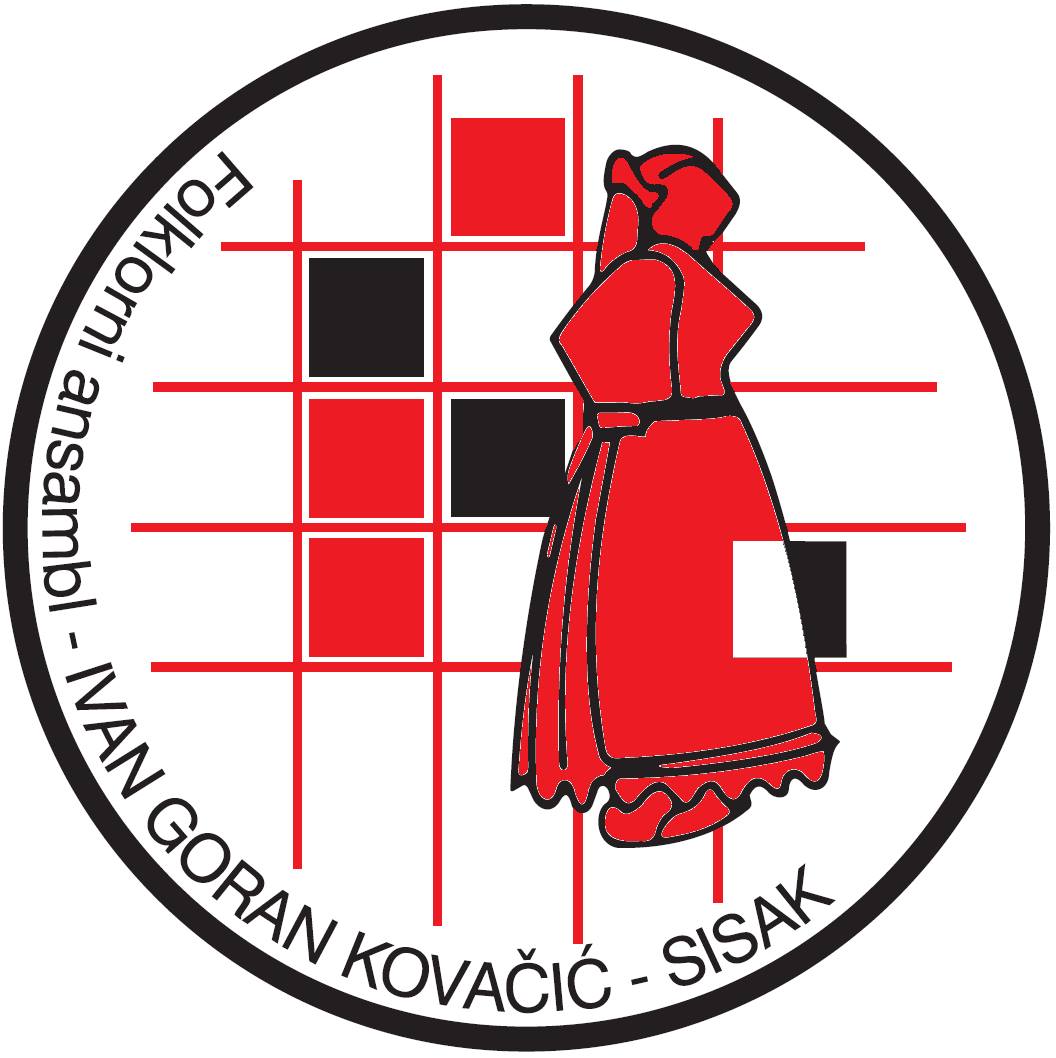 